受講生ID：	氏名：	提出日：科学者の芽育成プログラム  受講レポート 第1回　冬休み集中講座　生物講義『植物「液胞」を理解する』受講日	先生	理学部 生体制御学科　森安 裕二 先生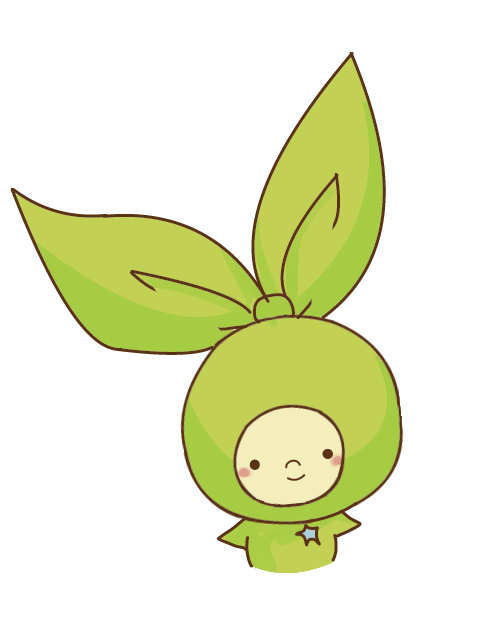 先生/メンターからのコメント